中华预防医学会医学寄生虫分会中华预防医学会医学寄生虫分会关于召开2017年全国医学寄生虫学学术研讨会的通知各有关机构及人员： 由中华预防医学会医学寄生虫分会与中国疾病预防控制中心寄生虫病预防控制所主办，世界卫生组织热带病联合研究中心、卫生部寄生虫病原与媒介生物学重点实验室、国家级热带病国际联合研究中心与中山大学热带病研究教育部重点实验室共同承办的2017年全国医学寄生虫学学术研讨会，拟于2017年10月30-11月2日在广东省珠海市举办。会议旨在促进医学寄生虫学与寄生虫病防治、科研领域中各学科间的信息交流，推动寄生虫学的发展。现将有关事宜通知如下： 一、会议主题与内容：1.会议主题：“全球化与热带病防治”。2.内容：在全球化的大背景下，国内、外医学寄生虫学与寄生虫病防治、科研的新形势，精准性定位寄生虫病的防治与研究。其中包括：（1）重大寄生虫病防治研究进展；（2）重要寄生虫病的诊断、疫苗药物以及寄生虫组学研究新进展；（3）热带病或输入性寄生虫病；（4）全球卫生。届时将邀请我国著名专家做大会专题报告。二、会议时间、地点：1.时间：2017年10月30-11月2日开会，10月30日下午报到，11月2日离会。2.地点：广东省珠海市，2000年大酒店（珠海香洲区人民东路121号，市中心地带，临近香洲商业中心及汽车总站）三、参会人员：1.中华预防医学会医学寄生虫分会第五届委员会委员； 2.全国寄生虫学与寄生虫病防治、科研专家与学者，从事感染性疾病或热带病的临床、预防医务人员； 3.会议投稿作者。 四、征文内容及要求：1.内容：有关医学原虫学、医学蠕虫学、医学线虫学、医学昆虫学的病原生物学、免疫学、分子生物学、疫苗和新药研制，重要寄生虫病防治研究进展及精准定位，寄生虫病特别是被忽视、罕见和输入性寄生虫病的流行病学、诊断与治疗、防治理论和实践，全球卫生等内容。 2.要求：（1）有较高的学术水平，内容新颖，尚未在公开发行的刊物上发表；（2）递交1000字以内的论文摘要(电子版)，须论点明确，重点突出，文字精炼，并规范使用名词术语、计量单位和标点符号；（3）在题目和正文之间列出作者姓名、工作单位全称、城市名称和邮政编码；（4）字体要求：题目四黑，作者名五楷，正文小四宋；（5）论文摘要经初审后选出大会报告、分组报告和书面交流；被录用论文将编入会议论文摘要汇编；（6）征文截止日期： 2017年9月20日。五、会议费及其他1.会务费：1000元/人。 2.交通和住宿费用自理。 3.联系方式：（1） 参会回执及征文联系人：朱泽林  电话：021- 64746458（2）参会回执和征文发送邮箱：yfyxjsc66@163.com；（3）组委会联系人：曹淳力   电话：021- 64746458，  附件：1、参会回执      2、宾馆路线图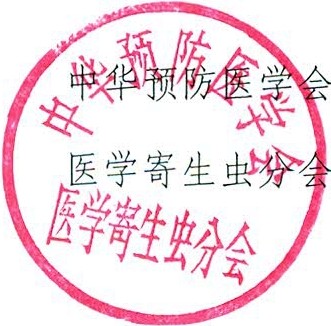 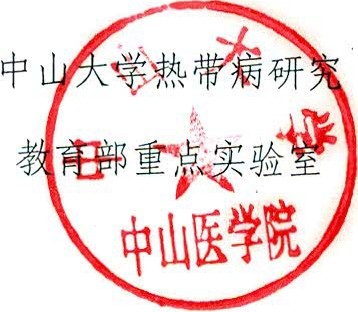 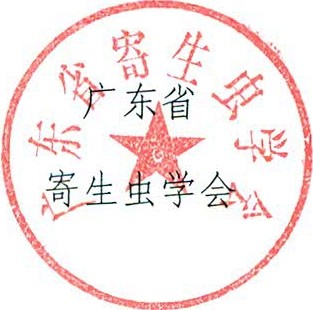                                               2017年10月9日附件1 ：参会回执附件 2 1、从珠海机场到2000年大酒店：（1）机场快线：坐珠海机场快线到“天鹅酒店”下车，车程大概1.5个小时；然后打的来我酒店费用10元钱。（2）打的：打的大概1个小时路程，讲价的话大约150元；（打的起步价10元，以后每公里2.4元）2、从广州机场到2000年大酒店：坐机场快线到“华南名宇候机楼”下车，车程大概2个小时；然后打的来我酒店费用10元钱。3、从铁路到2000年大酒店：（1）列车：坐火车的话，首先要坐到广州火车站下，再到长途汽车站到珠海香洲总站下车。香洲总站离我酒店两站路。从香洲总站打的到我酒店10块钱路程；（2）高铁：直达线路可直接高铁到珠海站下，如无直达则可坐高铁到广州南站，然后转轻轨到珠海拱北“珠海站”下车，再打车约20元。或在“珠海站”下车乘坐10、10A、32路到南香里站下车即可。4、从深圳蛇口坐船2000年大酒店：（1）从深圳蛇口坐船到珠海九洲港码头下船，打的大概20块钱路程，或从九洲港坐12路公交车到滨海楼下车即到。车费普通巴士1.5，空调巴2.5元。2000年大酒店地址：珠海市香洲区人民东路121号2000年大酒店电话：0756-21229982000年大酒店联系人：18928095900郑永雪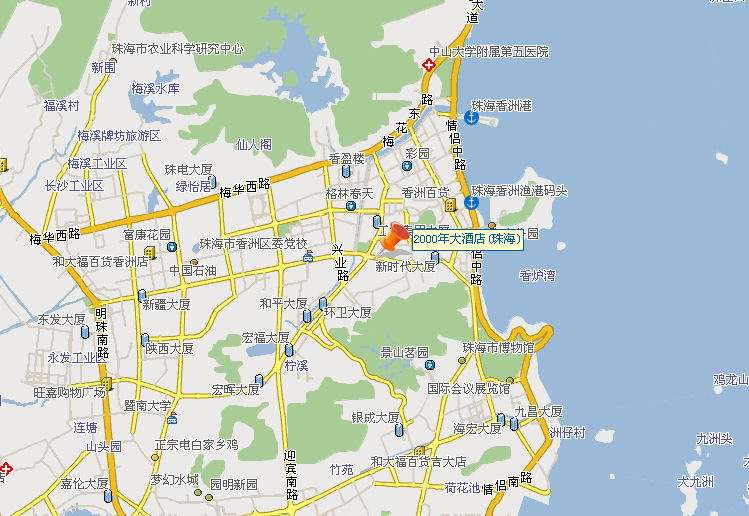 姓名性别出生年月出生年月单位职务/职称职务/职称单位地址邮编邮编电话手机邮箱住宿选择单住（ ）单住（ ）单住（ ）合住（  ）合住（  ）合住（  ）合住（  ）